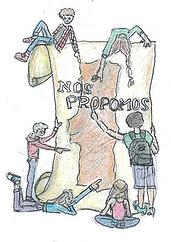 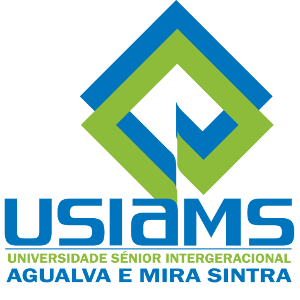 MEMORIA DESCRITIVAProjeto NOS PROPOMOS 2014-20151 - TITULO. parque URBANO de colaride2 -  disciplina território e sociedade, USIAMS – Universidade senior intergeracional de AGualva e Mira sintraBenvinda Gonçalves ; Cecília Realista ; Leonine Alves ; M. Célia Folgado ;  M. Conceição Gerardo ; M. Lourdes F Santos ; M Lucília M Dias; Clara Rocha Santos Universidade Sénior Intergeracional de Agualva Mira Sintra3 - Problema de partida e localização da área a intervir.4 - Desenvolvimento do projeto: pesquisa, metodologia, fases do projeto, trabalho de campo. TODA A INVESTIGAÇÃO FOI CENTRADA NO SITE DA ASSOCIAÇÃO OLHO VIVO, COM AREA ESPECIFICA PARA COLARIDE, AQUI ENCONTRAMOS TODA A INFORMAÇÃO RELEVANTE, QUER A NIVEL DA OCUPAÇÃO HUMANA, QUER DA FAUNA, FLORA ESPECIFICA, MAS TAMBEM DA SINGULARIDADE GEOLOGICA.Pretende se com este projeto envolver a populaçao local apoiando a autarquia, no ordenamento e valorização de toda a area RETOMAMOS ASSIM UM PROJETO JA EXECUTADO PELO OLHO VIVO PARA QUE TODO O TRABALHO JA CONCRETIZADO NAO SE PERCA .atraves de uma campanha cidadã de limpeza concretizada a 22 de março coordenada pela junta de freguesia e com o apoio da CM Sintra, bombeiros e gnr ambiente, recolheram-se 4 camioes de rsu em toda a area classificada.5 - Parcerias, orçamento(caso seja possível). Este projeto foi  apresentado ao Orçamento Participativo da Junta de Freguesia de Agualva Mira Sintra e assenta nas bases de uma A21Lrelação das despesas INICIAIS previstas:6 - Propostas de solução.APOS ESTA ACTIVIDADE INICIAL, PRETENDE-SE A PROTEÇÃO DA BOCA DA GRUTA, DEVIDAMENTE ASSINALADA ATRAVES DE PAINEL EXPLICATIVO, POR UM LADO PERMITINDO A SUA VISUALIZAÇÃO POR OUTRO EVITAR ACIDENTES DE OBSERVADORES MAIS CURIOSOS.SEGUINDO-SE A abertura de carreiros /caminhos QUE PERMITAM A FRUIÇÃO DE TODOS OS que PRETENDAM CAMINHAR OU CORRER APROVEITANDO O UNICO ESPAÇO AMPLO DA FREGUESIA E TAMBEM RARO NO CONCELHO.colocação de mobiliario urbano muito simples e duradouro,  mesas, pequenos bancos, RECIPIENTES PARA RSU,  e num deles JUNTO A CAMINHO E PERTO DA GRUTA, colocar a placa produzida COM QR CODE EDITIFICANDO UM DOS LOCAIS INCLUIDOS NUM OUTRO PROJETO QUE TRAÇA UM PERCURSO HISTORICO CULTURAL QUE ATRAVESSA TODA A FEGUESIA. PRECISAMOS DO ENVOLVIMENTO DE TODOS PARA a recuperação e valorização da Área de colaride e dar ASSIM inicio ao projeto deste parque que aqui RETOMAMOSO projeto ja apresentado pela ONG local, “Olho Vivo” deveria de ser reavaliado, retomado, de modo que com os menores custos e a implementação de parcerias publico privadas e fundos comunitarios se salvaguardasse todo o patrimonio natural e construido deste territorio que urge proteger7 - Resultados esperados. Esperamos que o projeto seja aprovado para o OP vinculando também a CAMARA MUNICIPAL DE SINTRAQue dele tirem partido a população residente e todos os que visitem a freguesia e o CONCELHO DE SINTRA.8 – Conclusão. Foi a primeira vez que a Junta de Freguesia apresenta um OP e a turma de Território e Sociedade, criada em 2014-15, quis nele participar ativamente, reforçando para a opinião publica a importância das universidades seniores em termos de coesão social e de cidadania ativa.9 - Bibliografia.http://www.olho-vivo.org/default.htmlhttp://www.olho-vivo.org/colaride.htmlhttp://colaride.no.sapo.pt/Recuperação espaço publico de colaride e Valorização ambiental do territorioSITUADA NO LIMITE ESTE DA FREGUESIA DE AGUALVA MIRA SINTRA, JUNTO A UMA AREA INDUSTRIALToda esta area tem sido ha mais de 25 anos alvo de intervenções cidadãs de modo a tentar enviabilizar a construção de mais imobiliário, alvo de limpezas em dias e datas assinaladas, de um cordão humano coma participação de escolas, população e media.A Salientar  todas as intervenções coordenadas pela associação olho vivo,  quer via C.M. sintra , quer junto do IPAR interpos com o apoio fundamentado de varios investigadores um projeto de valorização que nós aqui retomamos.Toda esta área limitrofe de freguesias é sistematicamente alvo de despejos clandestinos de inertes e dos mais variados RSU. E ainda ocupada por populações migrantes.salientamos que na área  se encontram vestigios arqueoligicos pre romanos e um casal medieval além de uma das mais importantes grutas caesicas da regiao de lisboa que tem sido ao longo do tempo alvo de receptor de efluentes industriais e deposito  de monstros e RSU perigosos.trata se de uma vasta área planáltica  com vista magnifica para a serra de sintracobiçada pela propria renbanco de jardim muito rústico200 €recipiente CMSplaca (projeto do Roteiro hcde ams, ja contabilizada)10 €TOTAL210 €